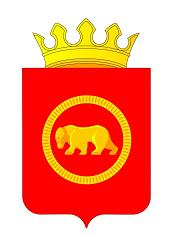 СПРАВОЧНИК ТЕЛЕФОНОВСИСТЕМЫ ОБРАЗОВАНИЯ ПЕРМСКОГО МУНИЦИПАЛЬНОГО РАЙОНАПермский район 2018Земское Собрание Пермского муниципального района614065, г. Пермь, ул. Верхнемуллинская, 73 		E-mail: zemskoe@permraion.ru            Адрес сайта: http://zemsobr.permraion.ru/ Глава Пермского муниципального района, председатель Земского Собрания				Кузнецов Александр Павлович								296-21-42  	zemskoe@permraion.ru Заместитель председателя Земского Собрания,председатель комитета по развитию территориии местному самоуправлению				Захаров Александр Михайлович								296-30-37 Администрация Пермского муниципального района614065, г. Пермь, ул. Верхнемуллинская, д. 71 	E-mail: admin@permraion.ru 	         Адрес сайта: http://permraion.ru/ Глава администрации					Цветов Владимир Юрьевич								296-21-51  	cvetov@permraion.ru  Первый заместитель главы администрации		Ваганов Владимир Павлович								296-28-66Заместитель главы администрации, руководитель аппарата администрации 			Залазаев Владимир Корнилович								296-25-71Заместитель главы администрации по социальному развитию					Норицин Алексей Александрович 								296-38-70	 Заместитель главы администрации по вопросам обеспечения безопасности			Коцофан Николай Леонидович								296-22-59Заместитель главы администрации по экономическому развитию, начальник финансово-экономического управления 	Гладких Татьяна Николаевна							296-29-91Заместитель главы администрации по развитию агропромышленного комплекса и предпринимательства ул. 2-я Казанцевская, д. 7					Медведев Александр Николаевич								296-24-24Председатель комитета имущественных отношенийул. Верхнемуллинская, 74а					Мюресов Григорий Владимирович								294-62-11Управление образования администрации муниципального образования«Пермский муниципальный район»614506 Пермский район, д. Кондратово, ул. Камская, д.5б  E-mail: ruo@ruopr.ru Адрес сайта: http://ruopr.ru Начальник								Соснина Наталья Александровна								296-14-41	     296-45-50								SosninaNA@ruopr.ru  Заместитель начальника								Антонов Игорь Леонидович								296-45-50		Antonoff@ruopr.ru  Заместитель начальника по экономическим вопросам								Кылосова Любовь Аркадьевна								296-13-24 		KylosovaLA@ruopr.ru  							Отдел общего и коррекционного образованияНачальник 							Дюкова Елена Аркадьевна296-13-19 		DyukovaEA@ruopr.ru Главные специалисты:								Змеева Ольга Фанисовна								296-13-19 		ZmeevaOF@ruopr.ru  								Старцева Елена Владимировна								296-13-19		StarcevaEV@ruopr.ru  Сектор дополнительного образования и воспитания отдела общего и коррекционного образованияНачальник							Патокина Маргарита Александровна								296-13-21		PatokinaMA@ruopr.ruОтдел дошкольного образованияНачальник 							Полякова Елена Владимировна								296-13-18		PolyakovaEV@ruopr.ru Главный специалист						Чувак Алла Владимировна								296-44-21		ChuvakAV@ruopr.ruОтдел планирования, учёта и отчетностиНачальник 							Спирина Любовь Анатольевна								296-41-22		SpirinaLA@ruopr.ru  Главные специалисты					Голубицкая Севиндж Полад кызы								296-45-29		GolubickayaSP@ruopr.ru                    							Вязовикова Екатерина Вениаминовна								296-13-18	           VyazovikovaEV@ruopr.ru                                                   Бухгалтер                                  				Пермякова Валерия Геннадьевна								296-45-33		PermyakovaVG@ruopr.ruМуниципальное казенное учреждение «Центр развития образования Пермского муниципального района»614506 Пермский район, д. Кондратово, ул. Камская, д.5б	E-mail: mku-cro@ruopr.ruАдрес сайта: http://cro.ruopr.ru/ Директор								Шеленберг Иван Иванович								296-44-03		ShelenbergII@ruopr.ru  Экспертно-методический отдел Начальник отдела, заместитель директора по методической работе и информатизации 						Потапова Альфия Растамовна								296-44-13		PotapovaAR@ruopr.ru  Эксперты:			                 			Габдулхаева Лариса Винарисовна
                                                     				296-13-21                  GabdulhaevaLV@ruopr.ru								Исакова Ирина Александровна								296-43-94		IsakovaIA@ruopr.ru  								Кузнецова Ольга Юрьевна								296-43-94		KuznecovaOU@ruopr.ru                                                                                              Лазарева Надежда Александровна											LazarevaNA@ruopr.ru Панькова Мария Геннадьевна								296-13-21     		PankovaMG@ruopr.ru                                                    				Талантова Оксана Сергеевна 								296-44-21		TalantovaOS@ruopr.ru                                                      				Углицких Ольга Владимировна 								296-43-94		UglickihOV@ruopr.ru              Отдел планирования, учёта и отчётностиНачальник 							Макущенко Светлана Николаевна								296-41-60	            MakuschenkoSN@ruopr.ru Заместитель начальника								Гомзякова Ольга Ринатовна								296-45-33                 GomzyakovaOR@ruopr.ru Главные специалисты:								Збродова Марина Валентиновна								296-45-33		ZbrodovaMV@ruopr.ru 	 							Фадеева Татьяна Александровна								296-45-33		FadeevaTA@ruopr.ru  Ведущие специалисты:					Мамаева Ольга Иноцветовна 								296-45-33		MamaevaOI@ruopr.ru  								Багманова Светлана Анатольевна								296-45-33 		 								Кокшарова Татьяна Евгеньевна								296-41-60          	KoksharovaTE@ruopr.ru Производственно-технический отдел Начальник                                  				Овчинникова Валентина Николаевна								296-43-82          OvshinnikovaVN@ruopr.ruИнженер-технолог								Короткова Александра Сергеевна 								296-43-82		KorotkovaAS@ruopr.ru Инженер							Терехина Мария Сергеевна								296-43-82		TerekhinaMS@ruopr.ru Инженер-программист								Проскурня Сергей Иванович								296-45-29		ProskurnyaSI@ruopr.ru  
Техник	Правовой отдел Начальник                                  				Зырянова Ольга Владимировна								296-13-18		ZyryanovaOV@ruopr.ruДокументовед						Воинова Анна Алексеевна											VoinovaAA@ruopr.ru Юрисконсульт						Азматова Яна Олеговна											AzmatovaYO@ruopr.ru _________________________________________________________________________ Ведущий специалист (организация оздоровления и отдыха детей)		Лобанова Наталья Владимировна								296-13-21		LobanovaNV@ruopr.ru Пермская районная территориальная организация профсоюза работников народного образования и науки Российской Федерации614065 г. Пермь, ул. 2-Красавинская, д. 84, каб. 1.   Председатель 								Гагарин Виктор Георгиевич								8-912-59-65-425 	    GagarinVG@ruopr.ru ОБЩЕОБРАЗОВАТЕЛЬНЫЕ ОРГАНИЗАЦИИСРЕДНИЕ ШКОЛЫМуниципальное автономное общеобразовательное учреждение «Бабкинская средняя школа»614540, п. Кукуштан, ул. Мира, 9                 		293-75-49 (пр., факс)   E-mail: babkinskaya.sch@ruopr.ru                                                                          		Адрес сайта: http://kukubabka.ruДиректор                                                          			Ширяева Елена Сергеевна                                                                         			293-75-49, shiryaeva.es@ruopr.ru Заместители директора                                                      Паластрова Ксения Сергеевна (УВР)                                                                           		Чепурина Лидия Валентиновна (ВР)                                                                           		Дорохов Александр Владимирович (АХЧ)                                                                          		293-75-49Главный бухгалтер                                         		Исломова Татьяна Владимировна                                                                          		293-75-87Пальниковский филиал МАОУ «Бабкинская средняя школа»614540, с. Нижний Пальник, ул. Садовая,2    		293-79-33 (тел/факс) 	E-mail: palnikovskaya.sch@ruopr.ru                                                                               		Адрес сайта: http://kukubabka.ru Заместитель директора                                     		Гуляева Ираида Алексеевна (УВР)								293-79-33 (тел/факс)Структурное подразделение детский сад «Теремок»614540, с. Нижний Пальник, ул. Южная, 14а   		293-74-60Муниципальное автономное общеобразовательное учреждение «Бершетская средняя школа»Муниципальное автономное общеобразовательное учреждение «Гамовская средняя школа»Муниципальное автономное общеобразовательное учреждение «Кондратовская средняя школа»614506, д. Кондратово, ул. Карла Маркса, д.1а    	296-53-30 (пр., факс)                                                                               		E-mail: kondratovskaya.sch@ruopr.ru                                                                                		Адрес сайта: http://kond-s.ucoz.ru/  Директор                                                            		Каменских Елена Евгеньевна                                                                           		296-53-30 kamenskih.ee@ruopr.ruЗаместители директора                               		Стерхова Людмила Викторовна (УВР)                                                                       		Теплых Ольга Викторовна (УВР)                                                                       		Проскурня Елена Анатольевна (УВР)Найданова Ольга Семеновна (УВР нач. школа)                                                              			Симендяева Валентина Михайловна (ВР)                                                                       		Базенков Ян Георгиевич (АХД)                                                                                   	296-53-30Главный бухгалтер                                             		Степанова Екатерина Борисовна                                                                              		296-53-35Муниципальное бюджетное общеобразовательное учреждение «Конзаводская средняя школа имени В.К. Блюхера»614531, п. Ферма, ул. Строителей, д.2а			297-56-94 (приёмная)    								E-mail: konzavodskaya.sch@ruopr.ru 								Адрес сайта: http://konzschool.ucoz.ru/  Директор							Обухова Ирина Викторовна								297-56-24 (факс)	 obuhova.iv@ruopr.ru  Заместители директора					Данилова Любовь Аркадьевна (УВР)								297-57-25Главный бухгалтер						Казанцева Ольга Валентиновна								297-57-68	Муниципальное автономное общеобразовательное учреждение «Култаевская средняя школа»Главный бухгалтер  						Бессонова Марина Александровна294-85-38Муниципальное автономное общеобразовательное учреждение«Курашимская средняя школа имени Героя Советского Союза Федора Григорьевича Старцева»614546, с. Курашим, ул. Школьная, 4/В		E-mail: kurashimskaya.sch@ruopr.ru		Адрес сайта: http://kurashimschool.edusite.ruДиректор		Никитина Инна Михайловна		293-72-72, nikitina.im@ruopr.ruЗаместители директора:		Черепахин Алексей Викторович (УВР)		Прозорова Светлана Павловна (ВР)		293-72-85Главный бухгалтер		Елисеева Раиса Ивановна		293-72-38 (факс)Муниципальное автономное общеобразовательное учреждение «Лобановская средняя школа»614532, с. Лобаново, ул. Центральная, д. 8 		E-mail: lobanovskaya.sch@ruopr.ruАдрес сайта: http://ls.ver59.ru/Директор школы						Ильин Максим Викторович297-62-48 Заместители директора: 					Иксанова Валентина Альбертовна (УВР)Тиунова Елена Анатольевна (УВР)Макеева Елена Анатольевна (УВР)
Еремеева Татьяна Николаевна (ВР)297-61-47Арапов Сергей Юрьевич (АХЧ)Главный бухгалтер 						Хасанова Гульнара Василевна								297-64-58
Мостовской филиал МАОУ «Лобановская средняя школа»614536, д. Мостовая, ул. Культуры, д. 33 			294-68-04 		E-mail: mostovskaya.sch@ruopr.ru Руководитель филиала/заместитель директора 		294-68-04Структурное подразделение детский сад «Теремок»614532, д. Мостовая, ул. Мира, д. 19 294-68-05Муниципальное автономное общеобразовательное учреждение «Мулянская средняя школа»614535, п. Мулянка, ул. Школьная, д. 1			E-mail: mulyanskaya.sch@ruopr.ru								Адрес сайта: www.59207s012.edusite.ru Директор 							Бажукова Наталья Юрьевна 
								294-78-73 (пр. факс) bazhukova.nyu@ruopr.ruЗаместители директора				Шибанова Елена Сергеевна (УВР)
			Шибанов Денис Юрьевич (АХД)Главный бухгалтер 				Ханжина Татьяна Александровна 
			294-78-68Структурное подразделение детский сад «Колосок»614535, п. Мулянка, ул. Садовая, д. 1Руководитель структурного подразделения/заместитель директора по ВМР 				Брауэр Надежда Анатольевна 
                             						294-78-70Муниципальное автономное общеобразовательное учреждение «Нижнемуллинская средняя школа»614521, Россия, д. Петровка, ул. Школьная, д. 4          	E-mail: nizhnemullinskaya.sch@ruopr.ru                                                                                           	Адрес сайта: http://nmschool.ucoz.ru/                         Директор                                                                              Трясолобова Надежда Алексеевна                                                                                               295-12-61      tryasolobova.na@ruopr.ru Заместители директора:                                                      Коурова Елена Ивановна (УВР)                                                                                               Ефимова Любовь Павловна (ВР)Главный бухгалтер                                                              Баландина Ольга Викторовна                                                                                                   295-12-61    Муниципальное автономное общеобразовательное учреждение«Платошинская средняя школа»Байболовский филиал МАОУ «Платошинская средняя школа»614543, д. Байболовка, ул. Школьная, д. 1а 			Руководитель филиала / заместитель директора		Козлова Елена Леонидовна								293-74-20 (телефон/факс)Структурное подразделение детский сад «Улыбка»614543, д. Байболовка, ул. Школьная, д. 1а	Руководитель филиала / заместитель директора		Козлова Елена Леонидовна								293-74-20 (телефон/факс)Муниципальное автономное общеобразовательное учреждение «Савинская средняя школа» 614513, д. Ванюки, ул. Зелёная, д.35а                              297-95-81 (пр.,факс) 	E-mail: savinskaya.sch@ruopr.ru                                                                                               Адрес сайта: http://savin-school.ucoz.ru/Директор                                                              		Модзгвришвили Ольга Георгиевна                                                                               		297-93-18,	modzgvrishvili.og@ruopr.ruЗаместители  директора:                                    		Кариева Елена Александровна (УВР)                                                                              		Неверова Марина Борисовна (ВР)                                                                                		297-96-11                                                                              		Лукашева Вера Александровна (АХЧ)                                                                              		297-95-81Муниципальное автономное общеобразовательное  учреждение «Соколовская средняя школа»614514, п. Сокол                                         			E-mail: Sokolovskaya.sch@ruopr.ru                                                                      			Адрес сайта: http://59207s018.edusite.ru/ Директор                                                     			Полякова Татьяна Викторовна                                                                     			295-17-85 (приемная, факс)                                                                     			Polyakova.tv@ruopr.ruЗаместитель директора                             			Десятскова Лидия Павловна (УВР)Главный бухгалтер                                    			Исмагилова Ольга Шарифяновна                                                                     			295-16-07Структурное подразделение детский сад «Филиппок»614514, п. СоколРуководитель структурного  подразделения/заместитель директора по ДОУ                                          Былинкина Елена Александровна								 8-912-88-53-060Муниципальное автономное общеобразовательное учреждение «Сылвенская средняя школа»614503, пос. Сылва, ул. Молодёжная, д.7 		297-81-28 (пр., факс)                    							258-44-02 (доб.1) - секретарьE-mail: silvenskaya.sch@ruopr.ruАдрес сайта: сылвенскаяшкола.рф   Директор      							Павлик Светлана Александровна                       							258-44-01    fedurina.sa@ruopr.ru Заместители директора:  					258- 44-02 (доб.2)                            Пескишева Юлия Александровна  (УВР)Максимова Людмила Михайловна (УВР)Шляпникова Марина Леонидовна (УВР)Волкова Нина Ивановна (УВР)Киселева Елена Петровна (ВР) – 258- 44-02 (доб.3)Порошина Татьяна Николаевна (АХД) – 258-44-03 (доб.3)И.о. главного бухгалтера:                                                  Глазунова Лариса Васильевна258-44-03 (доб.1)Муниципальное автономное общеобразовательное учреждение «Усть-Качкинская средняя школа»614524, с. Усть-Качка, ул. Краснознамённая, д.5            295-21-51 (вахта)Муниципальное автономное общеобразовательное учреждение «Фроловская средняя школа «Навигатор»614530, с. Фролы, ул. Светлая, д.2             		232-01-20 (секретарь)E-mail: frolovskaya.sch@ruopr.ru                                                                        		Адрес сайта: http://frol.permschool.ru/     Директор                                                      			Чернякевич Елена Загидуловна                                                                      			232-01-15 Заместители директора:                              		Каменских Елена Владимировна (УВР) 232-01-18	Рязанова Евгения Николаевна (УВР)232-01-18                                                                      			Котельникова Наталья Геннадьевна (ВР)                                                                      			232-01-16Главный бухгалтер                                     			Вшивцева Наталья Садиковна 232-01-17Структурное подразделение детский сад «Березка»614530, с. Фролы, ул. Центральная, д. 8                                                                       		299-82-36Филиал МАОУ «Фроловская средняя школа «Навигатор» в деревне Жебреи614530, д. Жебреи, ул. Советская, д. 6А     E-mail: uralskaya.sch@ruopr.ru Заместитель директора 					Нечаева Наталья Владимировна (УВР) 296-08-46Структурное подразделение детский сад «Лучики»614530, д. Жебреи, ул. Советская, д. 6А 			296-08-46Муниципальное автономное общеобразовательное учреждение «Юговская средняя школа»Структурное подразделение детский сад «Совята»Муниципальное автономное общеобразовательное учреждение «Юго-Камская средняя школа»614526, п. Юго-Камский,  ул. Советская, д.155    	295-52-93 (пр., факс)  	E-mail: yugo-kamskaya.sch@ruopr.ru  	Адрес сайта: http://59207s025.edusite.ruДиректор                                   				Пикулева Екатерина Владимировна                                                    				295-52-93 pikuleva.ev@ruopr.ruЗаместители директора    	Шарипова Светлана Александровна (УВР проф.шк.)          				Каракулова Людмила Васильевна (УВР проф.шк.)						            Неклюдова Елена Александровна (ВР)Южанина Людмила Евгеньевна (АХР)295-52-93Главный бухгалтер                 				Бачерикова Светлана Владимировна        	 			295-55-04614526, п. Юго-Камский,  ул. Декабристов, д. 14   	295-53-38 (учительская)Заместитель директора              				Мальцева Наталья Михайловна (УВР нач.шк.)614526, п. Юго-Камский,  ул. Школьная, д. 9    		295-52-51 (приемная)Заместитель директора              				Бурачкова Ольга Николаевна (УВР осн.шк)ОСНОВНЫЕ ШКОЛЫМуниципальное бюджетное образовательное учреждение«Баш-Култаевская основная школа»614520, с. Баш-Култаево, ул. Мавлютова, д.30 		E-mail: bash-kultaevskaya.sch@ruopr.ru								Адрес сайта: bash-kyltaevo.edusite.ru Директор							Шарипова Гульнур Рашитовна294-82-24(факс), 294-84-14 sharipova.gr@ruopr.ruЗаместители  директора:					Хантемирова Люция Сабирзяновна (УВР)								Зелёнкина Эльвина Фильгатовна (ВР)Главный бухгалтер						Кошкарова Надежда Васильевна								294-82-24 Структурное подразделение детский сад «Йолдыз»614520, с. Баш-Култаево, ул. Мавлютова, д.30							Руководитель структурного подразделения / Директор														Шарипова Гульнур Рашитовна294-82-24(факс), 294-84-14 sharipova.gr@ruopr.ruМуниципальное бюджетное общеобразовательное учреждение «Кояновская основная школа»614533, с. Кояново, ул. Советская, д. 133а		E-mail: koyanovskaya.sch@ruopr.ru								Адрес сайта: http://koyanovo.ucoz.ru/Директор							Шагиева Римма Кашифовна								297-31-48 (пр., факс)  shagieva.rk@ruopr.ruЗаместитель директора					Кучукова Екатерина Викторовна								297-31-48 ekuchukova@mail.ruГлавный бухгалтер						Кирьянова Оксана Шамилевна								297-31-35 oks19812@mail.ruСтруктурное подразделение детский сад «Кояшкай»614533, с. Кояново, ул. Советская, д. 135аРуководитель структурного подразделения/ заместитель директора по ДО				Кучукова Екатерина Викторовна 								297-31-35Муниципальное автономное общеобразовательное учреждение «Лядовская основная школа»614502, д. Малая, ул. Школьная, д.2а			297-81-78        		E-mail: lyadovskaya.sch@ruopr.ru                                                                                               Адрес сайта: http://59207s010.edusite.ru/Директор                                                                		Дудорова Вера Семеновна297-81-98       dudorova.vs@ruopr.ruЗаместители директора:Климова Альвина Владимировна (УР)Ончурова Елена Владимировна (ВР)Тихомирова Елена Владимировна (АХЧ)297-81-78Главный бухгалтер Ахмадиева Светлана Серговна297-81-98Структурное подразделение детский сад «Солнечные лучики»614502, с. Ляды, ул. Строительная, д.28Руководитель структурного подразделения/Заместитель директора по ДО 				Варнина Любовь Мавлетовна              297-87-87Муниципальное автономное общеобразовательное учреждение «Рождественская основная школа»614527, с. Рождественское, ул. Революционная, д.25 	295-54-55 (пр.)   E-mail: rozhdestvenskaya.sch@ruopr.ru Адрес сайта: www.rozhdestvensk-scool.edusite.ru Директор                                     				Канюкова Татьяна Николаевна                                                     				295-54-14 kanyukova.tn@ruopr.ru Заместители директора:            				Елтышева Людмила Анатольевна (УВР)                                                      				Ежова Лариса Владиславовна (ВР)                                                      				295-54-55Главный бухгалтер                    				Петухова Наталья Леонидовна                                                     				295-54-14 (факс)Структурное подразделение  детский сад «Ручеёк» 614527, с. Рождественское, ул. Революционная, д.25                                                                                                     				295-54-60Муниципальное автономное общеобразовательное учреждение                                                                               «Хохловская основная школа»          614505, д. Скобелевка,  ул. Майская, д.2      		E-mail: hohlovskaya.sch@ruopr.ruАдрес сайта: http://59207s023.edusite.ru/ Директор                                                          		Кошкина Светлана Николаевна                                                                            		274-77-26   koshkina.sn@ruopr.ru       Заместители директора                                   		Ронжина Марина Ивановна  (УВР)                                                                                                                                                               		Мальцева Любовь Владимировна (ВР)Главный бухгалтер                                         		Дубровских Оксана Сергеевна                                                                          		274-77-13 (факс)Структурное подразделение детский сад «Солнышко»                                                                  614505, д. Скобелевка,  ул. Майская, д.3Руководитель структурного подразделения/                                                                                                    заместитель директора по ДОУ                       		Савельева Татьяна Юрьевна                                                                             			274-77-09ДЕТСКИЕ САДЫМуниципальное автономное дошкольное образовательное учреждение «Бершетский детский сад «Умка»614551, с. Бершеть, ул. Ленина, д. 9 			E-mail: bershetsky.ds@ruopr.ru Адрес сайта: http://sadbershet.ucoz.ruЗаведующий: 				Отдельнова Ольга Валентиновна297-37-65, otdelnova.ov@ruopr.ruЗаместители заведующего:  				Кузнецова Галина Павловна (ВМР), 				297-37-65				Сысой Татьяна Николаевна (АХД), 				297-37-36 (факс)Главный бухгалтер 				Фетисова Наталья Владимировна				297-38-20Муниципальное автономное дошкольное образовательное учреждение «Гамовский детский сад «Радуга»614512, с. Гамово, ул. 50 лет Октября д.37 (корпус 1) 	E-mail: gamovsky.ds@ruopr.ruАдрес сайта www.gamovo.caduk.ru Ул. 50 лет Октября,18 б (корпус 2) 			299-97-13 (вахта)Заведующий                                    				Гилёва Татьяна Евгеньевна                                                         				299-93-67 (корпус 1)                                                         				299-97-12 (корпус 2), gileva.te@ruopr.ruЗаместители заведующего:                   			Илькаева Резида Назировна (АХД)                                                         				296-16-46                                                         				Савенко Зоя Рушановна  (ВМР)Главный бухгалтер                        				Беляева Анастасия Васильевна                                                         				299-94-35Муниципальное автономное дошкольное образовательное учреждение «Гамовский детский сад «Мозаика»614512, с. Гамово, ул. 50 лет Октября, д.34а		E-mail: mozaika.ds@ruopr.ru    Адрес сайта: www.mozaica-gamovo.ru Заведующий 							Ташкинова Екатерина Владимировна								299-93-53   hayrnasova.af@ruopr.ru   Заместители заведующего:					Корионова Татьяна Леонидовна (АХД)								299-93-54Главный бухгалтер                                               		Жукова Елена Алексеевна                                                                                  		299-93-54                               Муниципальное автономное дошкольное образовательное учреждение«Двуреченский детский сад «Семицветик»614531, п. Горный, ул. Лямина, д.1 (корпус 1), 		230-96-37              п. Ферма, ул. Строителей, д. 2в (корпус 2), 	297-57-96              п. Ферма, ул. Трубная, д.10 (корпус 3), 		230-96-39E-mail: dvurechensky.ds@ruopr.ruАдрес сайта: http://двуречка.рф/Заведующий 							Доронина Людмила Николаевна, 230-96-38, doronina.ln@ruopr.ruЗаместители заведующего: 					Пирожникова Наталья Борисовна 230-96-39								Смирнова Оксана Викторовна230-96-37Главный бухгалтер						Вахрушева Светлана Геннадьевна230-96-38Муниципальное автономное дошкольное образовательное учреждение «Кондратовский детский сад «Ладошки»614506, д. Кондратово, ул. Садовое кольцо, д 10 (1 корпус) 206-15-65E-mail  kondratovsky.ds@ruopr.ruАдрес сайта: http://dsad-kondratovo.ucoz.ru/ 	ул. Карла Маркса, д. 1г (2 корпус)  		206-15-65Заведующий 						Ташкинова Татьяна Васильевна						tashkinova.tv@ruopr.ru Заместители заведующего: 						Кожина Ирина Александровна (ВМР)						Федосеева Мария Валерьевна (ВМР)								Никитина Наталья Борисовна (АХЧ)Муниципальное автономное дошкольное образовательное учреждение «Култаевский детский сад «Колокольчик»614520, с. Култаево, ул. Октябрьская, д. 5 (корпус 1)  			                                    ул. Романа Кашина, д 65а (корпус 2) 														E-mail: kultaevsky.ds@ruopr.ru Адрес сайта: http://kultaevo-kolokolchik.caduk.ru/ Заведующий							Костарева Светлана Петровна       294-84-15 (корпус 2) kostareva.In@ruopr.ruЗаместители заведующего:					Шипицына Ольга Васильевна (ВМР)294-81-38Фламинг Елена Владимировна (АХЧ) 								294-84-49Главный бухгалтер						Бессонова Марина Александровна294-85-38Муниципальное автономное дошкольное образовательное учреждение«Култаевский детский сад «Капитошка»614520, с. Култаево, ул. Школьная, д.2			294-47-02E-mail: kapitoshka.ds@ruopr.ru								Адрес сайта: http://мадоукапитошка.рфЗаведующий															Курочкина Ольга Юрьевна								294-47-02		kurochkina.oyu@ruopr.ruЗаместитель заведующего:									Такмаков Дмитрий Александрович (АХД)Главный бухгалтер                                 			Норицина Анастасия Анатольевна                                                                     			294-47-04Муниципальное бюджетное дошкольное образовательное учреждение «Курашимский детский сад «Лесная сказка»614546, с. Курашим, ул. Молодежная, д. 3		293-72-24 (вахта)  E-mail: kurashimsky.ds@ruopr.ru                                                                                  		Адрес сайта: http://sadkyrashim.ucoz.ru/ Заведующий 							Зайнетдинова Юлия Андреевна293-72-25    Zaynetdinova.yua@ruopr.ruИ.о. заместителя заведующего 				Панина Ирина Владимировнаmdoykds@mail.ruГлавный бухгалтер						Гордеева Татьяна Николаевна293-72-35  Gordeeva.tn@ruopr.ruМуниципальное автономное дошкольное образовательное учреждение«Лобановский детский сад «Солнечный город»614532, с. Лобаново, ул. Культуры, д. 9 (корпус 1)     	E-mail: lobanovsky.ds@ruopr.ru                                     ул. Зеленая, д. 1а (корпус 2)       	Адрес сайта: www.lobanovodou.caduk.ru Заведующий                                                           		Бронникова Варвара Сергеевна                                                                                 		297-62-82  BronnikovaVS@ruopr.ruЗаместители заведующего:                                    		Юшкова Елена Александровна (ВМР)                                                                                 		297-61-69 (корпус 1)                                                                                 		Хисматуллина Фарида Маснавиевна                                                                                 		297-64-10 (корпус 2)Главный бухгалтер:                                               		Казанцева Ольга Валентиновна                                                                                  		297-61-69Муниципальное бюджетное дошкольное образовательное учреждение «Нижнемуллинский детский сад «Светлячок»614521, д. Петровка, ул. Ташлыкова, д.28     		E-mail: nizhnemullinsky.ds@ruopr.ru								Адрес сайта: http://nmullds.perm.ru/Заведующий 							Татаурова Мария Викторовна			295-12-88Старший воспитатель               				Резниченко Евгения НиколаевнаГлавный бухгалтер				    		Баландина Ольга Викторовна           			295-12-61Муниципальное бюджетное дошкольное образовательное учреждение «Савинский детский сад «Созвездие»614513, д. Песьянка, ул. Молодежная, д.5 (корпус 1)     297-94-40                д. Ванюки, ул. Зеленая, д. 29 (корпус 2)            297-95-73E-mail: savinsky.ds@ruopr.ruАдрес сайта http://savinskiids.perm.ru/  Заведующий                                        			Макаренко Ольга Альфонсовна                                                              			297-54-70 (корпус 2), makarenko.oa@ruopr.ruЗаместитель заведующего                   			Макаренко  Игорь Викторович (АХЧ)Главный бухгалтер                             			Милованова  Елена  Борисовна                                                                                 297-95-73Муниципальное автономное дошкольное образовательное учреждение «Платошинский детский сад «Солнышко»614545, с. Платошино, ул. Владимирова, д.32 (корпус 1)  	 п. Кукуштан, ул. Ульяновская, д.22 (корпус 2)E-mail: platoshinsky.ds@ruopr.ru			Адрес сайта: http://solplat.caduk.ru Заведующий                                     				Коновалова Галина Витальевна                                                          				293-74-39,	KonovalovaGV@ruopr.ru  Заместители заведующего:              			Нагуманова Елена Александровна (ВМР)                                                            			(корпус 1)                                                           			Колесова Наталья Ивановна (АХД)                                                           			(корпус 1)Мосунова Галина Васильевна (старший воспитатель)                                                           			(корпус 2)                                                            			293-76-32Главный бухгалтер                           			Трефилова Лариса Владимировна            	293-79-27Муниципальное бюджетное дошкольное образовательное учреждение «Сылвенский детский сад «Журавлик»614503, п. Сылва, ул. Молодёжная, д.15            	 	297 – 81 – 01E-mail: silvensky-1.ds@ruopr.ru              			Адрес сайта: http://silva-ds1.ru/ Заведующий                                                         		Никитина Любовь Викторовна                                                                               		297 – 80 – 87      nikitina.lv@ruopr.ru Заместители заведующего:                                		Реутова Галина Владимировна (ВМР)                                                                              		Кузнецова Елена Михайловна (ХЧ)Муниципальное автономное дошкольное образовательное учреждение «Сылвенский детский сад «Рябинка»614503, п. Сылва, Заводской переулок, д. 16/1      	297-81-21     													E-mail: silvensky-2.ds@ruopr.ru Адрес сайта: http://ryabinka.dsedu.ru Заведующий   						Русских Марина Сергеевна  258-42-20 (доб. 1), russkih.ms@ruopr.ru Старший воспитатель    	Тимофеева Мария Александровна 258-42-20 (доб. 2)Заведующий хозяйством 		Баженова Наталья Николаевна 
            258-42-20 (доб.3)Главный бухгалтер     					Стрелкова Наталья Сергеевна    297-80-79Муниципальное бюджетное дошкольное образовательное учреждение «Усть-Качкинский детский сад «Огонек»614524, с. Усть-Качка, ул. Краснознаменная, д. 3    	E-mail: ust-kachkinsky.ds@ruopr.ru      			Адрес сайта: http://mdouogonek.caduk.ru/Заведующий     			Кулакова Евгения Олеговна     	295-31-23 (тел./факс),  markova.an@ruopr.ruЗаместитель заведующего    			     	Норкина Светлана Витальевна (АХД)Главный бухгалтер         				     	Санникова Елена Евгеньевна                                                                                        	295-20-82 Муниципальное  автономное дошкольное образовательное учреждение «Юго-Камский детский сад «Планета детства»614526, п. Юго-Камский, ул. Революции, д. 7	(корпус 1)	 295-54-91				ул. Уральская, д. 3 (корпус 2)				ул. Санаторная, д. 113 (корпус 3)   								E-mail: yugo-kamsky.ds@ruopr.ru								Адрес сайта: http://raduga4.caduk.ru/Заведующий:							Ширинкина Наталья Станиславовна								295-53-25    shirinkina.ns@ruopr.ru Заместитель заведующего:					Лезгина Галина Алексеевна (АХД)								295-55-10 (корпус 2)Старшие воспитатели:                                                	Масагутова Лидия Тахировна                                                                                     	295-53-57 (корпус 3)                                                                                     	Казакова Татьяна Леонидовна                                                                                     	295-55-10 (корпус 2)ОБРАЗОВАТЕЛЬНЫЕ ОРГАНИЗАЦИИ ДОПОЛНИТЕЛЬНОГО ОБРАЗОВАНИЯМуниципальное автономное образовательное учреждения дополнительного образования«Детско-юношеская спортивная школа «Вихрь»614506, д. Кондратово, ул. Карла Маркса, д.1в           	E-mail: dussh-vihr@ruopr.ru 									Адрес сайта: http://wihr.ruopr.ru Директор                                                                         	Худорожков Владимир Юрьевич                                                                                         	254-30-51   hudorozhkov.vyu@ruopr.ru Заместители директора                                                 	Феоктистова Ольга Владимировна (УВР)                                                                                        	Садырина Ольга Николаевна (МР)Муниципальное автономное образовательное  учреждение дополнительного образования «Детско-юношеский центр «Импульс» (МАОУДО «ДЮЦ «Импульс»)614530, с. Фролы, ул. Светлая, д. 2.			E-mail: duc-impuls@ruopr.ru Адрес сайта: http://www.импульс-дети.рфДиректор							Мясников Александр МихайловичЗаместители директора:					Лебедева Ирина Геннадьевна 								232-01-24								Евдокимова Анастасия Николаевна								232-01-25Главный бухгалтер						Килина Елена Иосифовна                                                                                              232 – 01 – 23Список используемых сокращенийАХД – административно-хозяйственная деятельностьАХР – административно-хозяйственная работаАХЧ – административно-хозяйственная частьВМР – воспитательно-методическая работаВР – воспитательная работа
ДО- дошкольное образованиеДОУ – дошкольное образовательное учреждениеИКТ – информационно-коммуникационные технологииМР – методическая работапр. - приемнаяСКК – специальные (коррекционные) классыУВР – учебно-воспитательная работаУР – учебная работаСодержаниеЗемское Собрание Пермского муниципального района…………………………………………..Администрация Пермского муниципального района …………………………………………….Управление образования администрации муниципального образования«Пермский муниципальный район»…………………………………………………………………..Муниципальное казенное учреждение «Центр развития образованияПермского муниципального района»…………………………………………………………………Пермская районная территориальная организация профсоюза работников народного образования и науки Российской Федерации…………………..Образовательные организации:	Средние школы…………………………………………………………………………………… 	Основные школы……………………………………………………………………………………	Детские сады………………………………………………………………………..Образовательные организации дополнительного
образования……………………………………….							Список используемых сокращений…………………………………………………………………………614551, с. Бершеть, ул. Молодежная, д.2             E-mail: bershetskaya.sch@ruopr.ru           Адрес сайта: http://bershetperm.ru/Директор           Саввина Елена Федоровна           297-37-99 (пр., факс), savvina.ef@ruopr.ruЗаместители директора           Рахимзянова Елена Вениаминовна (УВР)           Пьянкова Елена Геннадьевна (УВР)           Старцева Галина Борисовна (ВР)           297-37-99Главный бухгалтер           Комарова Светлана Владимировна           297-37-13614512, с. Гамово, ул. 50 лет Октября, д. 14       299-93-59 (пр., факс)       E-mail: gamovskaya.sch@ruopr.ru         Адрес сайта: http://gamschool.ru/ Директор       Микова Галина Михайловна       299-93-28; mikova.gm@ruopr.ru Заместители директора:      Бушкова Наталья Николаевна (УВР)      Пирогова Регина Васильевна (УВР)      Рунина Елена Михайловна (УВР)      Пестерева Елена Борисовна (ВР)Главный бухгалтер      Беляева Светлана Леонидовна      299-84-93614520, с. Култаево, ул. Школьная, д.6     E-mail: kultaevskaya.sch@ruopr.ru     Адрес сайта: http://59207s007.edusite.ru/Директор     Цвикилевич Наталия Геннадьевна     294-82-57 (пр., факс), cvikilevich.ng@ruopr.ruЗаместители директора:     Ощепкова Светлана Владимировна (УВР)     Ошева Людмила Павловна (УВР)     Тетерина Татьяна Михайловна (УВР)     294-81-57     Туляева Юлия Владимировна (УВР)     Поносова Светлана Павловна (ВР)     Журавлева Ольга Юрьевна (АХЧ)     294-83-57 614545, с. Платошино, ул. Владимирова, 27E-mail: platoshinskaya.sch@ruopr.ruАдрес сайта: http://platosh-school.perm.eduru.ruДиректорБолгова Вера Федоровнаbolgova.vf@ruopr.ruЗаместители директораНекрасова Любовь Ивановна (УВР)Петрова Татьяна Федоровна (ВР)Некрасова Людмила Валерьевна (АХД)Главный бухгалтерКовалева Тамара Владимировна(факс)     E-mail: ust-achkinskaya.sch@ruopr.ru     Адрес сайта: http://school-uk.ru/     E-mail: ust-achkinskaya.sch@ruopr.ru     Адрес сайта: http://school-uk.ru/Директор     Байдина Татьяна Геннадьевна     295-27-35 (пр., факс), baydina.tg@ruopr.ru      Байдина Татьяна Геннадьевна     295-27-35 (пр., факс), baydina.tg@ruopr.ru Заместители директора:     Лобань Иван Владимирович (УВР)     Ошева Марина Викторовна (ВР)     Ярыгин Юрий Александрович (АХР)     295-28-77     Лобань Иван Владимирович (УВР)     Ошева Марина Викторовна (ВР)     Ярыгин Юрий Александрович (АХР)     295-28-77Главный бухгалтер     Попова Валентина Николаевна     295-27-85 (факс)     Попова Валентина Николаевна     295-27-85 (факс)Зеленинский филиал МАОУ «Усть-Качкинская средняя школа»614524, п. Красный Восход, ул. Садовая, д. 12Зеленинский филиал МАОУ «Усть-Качкинская средняя школа»614524, п. Красный Восход, ул. Садовая, д. 12Руководитель структурного подразделения/Заместитель директора по УВР     Бажина Елена Петровна     295-11-23     Бажина Елена Петровна     295-11-23Заболотский филиал МАОУ «Усть-Качкинская средняя школа»614522, д. Горшки, ул. Школьная, д. 4 б                                                                                    299-33-32     299-33-32614534, п. Юг, ул. Ленина, д. 90           297-81-05  (пр.)           297-43-15 (тел/факс)           E-mail: yugovskaya.sch@ruopr.ru            Адрес сайта: http://yug-rperm.edusite.ru/Директор           Ветрова Юлия Сергеевна           297-81-05  Заместители директора: Спасенникова Людмила Александровна (УВР)Семерикова Нина Георгиевна (УВР)Якимова Евгения Андреевна (ВР)Главный бухгалтер Полежаева Наталья Николаевна 297-81-06614534, п. Юг, ул. Полевая, д. 7E-mail: yugovskaya.sch@ruopr.ru Адрес сайта: http://yug-rperm.edusite.ru/Руководитель структурного подразделения / заместитель директора (ДО)Баянова Наталья Леонидовна 276-44-13 